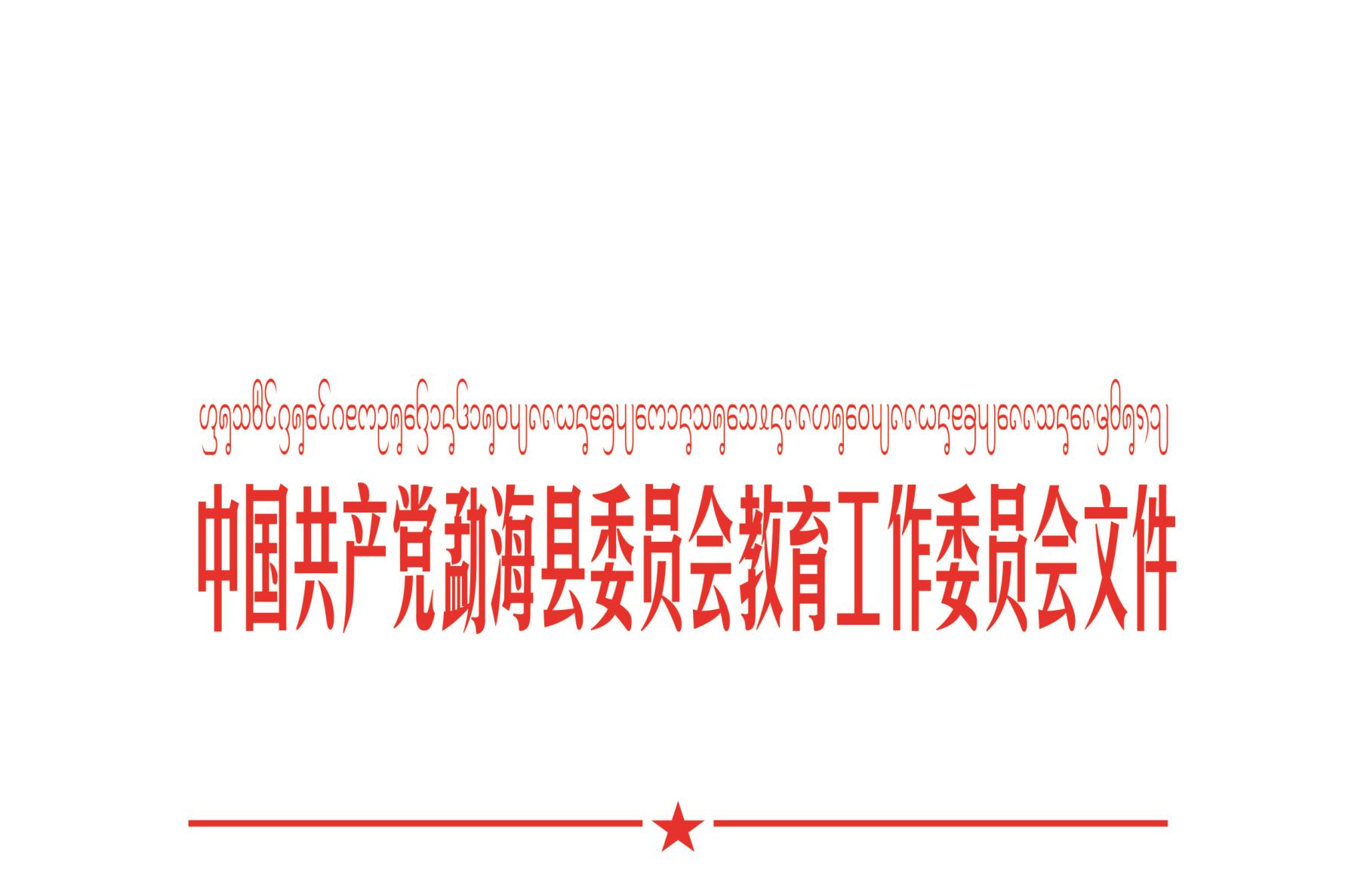 海教党工委〔2018〕5号关于钟华等十二位同志任免职的决定全县各中小学、幼儿园，局机关各股室：　　为进一步加强学校领导班子队伍建设，结合学校实际，强化学校管理，提高教育教学质量，经县教育党工委会议研究，决定：钟  华   任勐海县第一小学党总支书记。李有健   任勐海县勐阿镇中学党支部书记、校长（试用期一年）；免去勐海县教育局党政办负责人职务。李明章  任勐海县勐混镇中学副校长（试用期一年）。关敏知  任勐海县勐宋乡中学副校长（试用期一年）。杜仲平  任勐海县勐宋乡中学副校长（试用期一年）。孙文斌  任勐海县勐满镇中学副校长（试用期一年）。玉应艳  任勐海县勐遮镇中心小学副校长（试用期一年）。岩伦龙  任勐海县格朗和乡中心小学副校长（试用期一年）。谭  玉  任勐海县布朗山乡九年制学校副校长（试用期一年）。李金龙  任勐海县打洛镇中心小学副校长（试用期一年）。王志伟  免去勐海县勐阿镇中学校长职务。秦志芳  免去勐海县勐阿镇中学党支部书记职务。                    中共勐海县委员会教育工作委员会                                                                                                          2018年2月24日中共勐海县委员会教育工作委员会办公室                 2018年2月24日印发